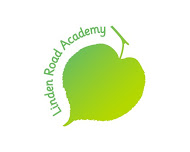 ANTI-BULLYING POLICYDate Published:			March 2017Version:					V4Author:					F Bradshaw/A IvesDate shared				March 2017with Governors:Review Date:			       March 2018ANTI­BULLYING POLICYRationaleAt Linden Road Academy, we are aware that students may be bullied at any time both within and outside of school, we recognise that preventing, raising awareness and consistently responding to any cases of bullying should be a priority to ensure the safety and well-being of our students; and expect all staff and volunteers to share this commitment.The Independent School Standards Regulations 2010 provide that the proprietor of an Academy is required to ensure that an effective anti-bullying strategy is drawn up and implemented. In line with the Equality Act 2010 it is essential that the academy:  Eliminates unlawful discrimination, harassment, victimisation and any other conduct prohibited by the Act;  Advances equality of opportunity between people who share a protected characteristic and people who do not share it; and  Fosters good relations between people who share a protected characteristic and people who do not share it. Under the Children Act 1989 a bullying incident should be addressed as a child protection concern when there is ‘reasonable cause to suspect that a pupil is suffering, or is likely to suffer, significant harm’. Where this is the case, the school staff should report their concerns immediately using the Safeguarding and Child Protection Policy.Our Mission Statement.“At Linden Road our ethos is one of high expectations and mutual respect, where each pupil knows they are valued and well cared for. We believe that every child is an individual who can grow and excel; inclusion and equality are the heartwood of all we do.”Definition of BullyingBullying of any sort creates a barrier to achieving maximum potential and also prevents equality of opportunity. We believe it is everyone’s responsibility to prevent this happening and this policy contains guidelines to support this ethos.Bullying is behaviour by an individual or group, repeated over time, that intentionally hurts another individual or group either physically or emotionally.DfE October 2014Bullying off the school premises.Where we feel appropriate and reasonable we will exercise the right to sanction students who are involved in bullying off the school premises for example on their journey to school and in the local area. The Principal will consider whether it is necessary to inform the policy or the local authority anti-social behaviour co-ordinator.Types of BullyingCyber-Bullying The rapid development of, and widespread access to, technology has provided a new medium for ‘virtual bullying’, which can occur in and outside school. Cyber-bullying is a different form of bullying which can happen beyond the school day into home and private space, with a potentially bigger audience, and more accessories as people forward on content. Racist Bullying This refers to a range of hurtful behaviour, both physical and psychological, that make the person feel unwelcome marginalised and excluded, powerless or worthless because of their colour, ethnicity culture, faith community, national origin or national status. Homophobic Bullying This occurs when bullying is motivated by a prejudice against lesbian, gay or bisexual people. Vulnerable Groups We recognise that some groups of students may be more vulnerable to bullying, including: Looked After Children Gypsy, Roma and Traveller children Children with Special Educational Needs or Disabilities (SEND) Children from ethnic minorities Children entitled to Free School Meals Children for whom English is an Additional Language Children who are perceived to be gay, lesbian or bisexual Bullying isn’tThe incidents on this list are NOT considered bullying unless it happens repeatedly, all the behaviours below are unpleasant and will be addressed through our Behaviour Policy, but they are not to be treated as bullying:Not liking someone Not playing with someone Accidentally bumping into someone Looking at someone in the ‘wrong way’Making other students do things a certain way A single act of telling a joke about someone Arguments  Taking sidesCalling someone a mean nameFalling out with friendsExpression of unpleasant thoughts or feelings regarding others  e.g.  “I think this was not a nice gesture” or “You insulted me when you said this”, this is NOT bullying but an expression of thoughts and feelingsIsolated acts of harassment, aggressive behaviour, intimidation or meannessBullying is the conscious, repeated, hostile, aggressive behaviour of an individual, or a group abusing their position with the intention to harm others or gain real or perceived power. In this policy we aim:• to stop bullying behaviour• to re-educate attitudes and behaviour for the future• to reconcile students involved if possibleThis policy is an integral part of our Behaviour Policy.Policy into PracticeAt Linden Road we aim to be proactive rather than reactive we use the curriculum possible to reinforce the ethos of the school and help student sto develop strategies to combat bullying ­type behaviour. The school policy will be communicated to everyone;Through assembliesThrough ‘circle time’ discussionsIn class activitiesThrough posters round schoolThe website, twitter and social mediaVia newsletters to parents/carersThrough role play and drama techniquesParticipation in Ant-BullyingWeekThe Student Leadership TeamPhilosophy for Student sessionsVia all members of the school staff acting as role models in accordance with our Code of Conduct for Adults.Roles and responsibilitiesStaff will ensure that the students are clear about the definition ‘Bullying’– that they know the difference between Bullying and simply ‘falling out’. All reported incidents of Bullying will be taken seriously and investigated by staff members and where necessary the Principal.Teachers, support staff and welfare assistants should remain vigilant and be aware of the signs that a child may be a victim of bullying–for example if;• He/she becomes reluctant to come into school or play out• There is a change from their normal behaviour• He/she becomes withdrawn or aggressiveAs soon as staffs at school are aware of a bullying problem, they will deal with it as soon as possible and stop it becoming a crisis.	Adults will;• listen and discuss the bullying incident with the victim to determine the extent of the problem.• listen and discuss the incident with the suspected bully.Support staff and welfare assistants must tell their line manager about ‘suspected’bullying, these line managers include:• Child’s class teacher• Senior leaders•  School Business Manager• Vice Principal• PrincipalClass teachers will remind the ‘suspected’ bully of the School Code of Conduct and also warn them of the consequences of any repetition. A written record will be kept of the incident and given to the Principal.At this stage the parents will be informed by the Principal/ VicePrincipal. In order to ensure effective monitoring and to facilitate co­ordinated action, all incidents of ‘suspected’ and ‘proven’ bullying should be reported to the Principal/Deputy Principal on the school pro forma (seeappendix1). If bullying includes racist abuse then it must be recorded on the Racist Incident Form.The Role of Parents/CarersIf parents suspect their child is being allegedly bullied they should:• 	remain calm and listen to their child• 	let their child know that it is right to tell someone•	believe their child but be open­minded in case there has been a misunderstanding•	contact the Class teacher as soon as possible•	reinforce the message that fighting back is not the answer•	let their child know that they will work with school to stop the bullyingParents of bullies and their victims will be informed of bullying incidents and the action that has taken place. They will be also asked to support strategies that are proposed in order to support their child.The Role of StudentStudents are encouraged to report all incidents of bullying immediately–to understand that ‘a bully is only a bully if he or she is allowed to get away with it’.If an individual or a group of individuals are continually hurting, upsetting or frightening a student or others, student are encouraged to stop this by:•	Telling a member of staff immediately•	If you don’t feel able to tell your teacher, confide in a friend or friends immediately•	If you have been told about someone being bullied tell a member of staff immediately•	Tell parents immediately who can then inform staff•	Put a note in the ‘Time for Me’ box located in the Learning Zone box. The Pastoral Manager has the responsibility of ensuring the appropriate action is taken.Related policies and documents: Behaviour PolicyInclusion PolicyICT Policy including E-Safety PolicyCode of Conduct for AdultsDfE Preventing and Tackling Bullying October 2014INITIAL BULLYING INCIDENT REPORTFORM (Appendix 1)Name of pupil involved inBullying:Class:Date and time of incident, including location:Name of victim:Details of incident:Incident reported to:Action taken:Parental involvement:Telephone/meeting/letter etc.Signature of person reporting incident: